vks…e~22 Qjojh] 618 oha t;Urh ij   ^ijLij iwjd lUr xq: jfonkl vkSj vk;Z lekt*   &eueksgu dqekj vk;Z] nsgjknwuA Hkkjr ds izfl) lUrksa esa lfEefyr xq: jfonkl th us viuh vUr% izsj.kk ij lkalkfjd Hkksxksa esa :fp ugha yhA cpiu esa gh oSjkX;&o`fr o /keZ ds izfr yxko ds y{k.k muesa izdV gq, FksA v/;kRe ds izfr xgjh :fp muesa tUetkr Fkh vkSj tc dgha volj feyrk rks og fo}kuksa o lk/kq&lUrksa ds mins”k lquus igqap tk;k djrs FksA ml le; dh vR;Ur izfrdwy lkekftd O;oLFkk;sa o ?kj esa muds vk/;kfRed dk;ksZ ds izfr xgu mis{kk dk Hkko FkkA cpiu esa gh /kkfeZd izd`fr ds dkj.k muds firk ckck lUrks[k nkl us mUgsa twrs&pIiy cukus ds vius ikfjokfjd O;oLkk; dk dk;Z djus dh izsj.kk dh o ncko Hkh MkykA tc bldk dksbZ fo”ks"k vlj ugha gqvk rks de mez esa vk;Znsoh yksuknsoh th ls mudk fookg dj fn;k x;kA bl ij Hkh mudh /kkfeZd yxu de ugha gqbZA og v/;kRe ds ekxZ ij vkxs c<+rs jgs ftldk ifj.kke ;g gqvk fd vkxs pydj og vius le; ds fo[;kr lUr cusA lUr ”kCn dk tc iz;ksx djrs gSa rks vuqHko gksrk gS fd dksbZ ,slk Kkuh O;fDr ftls oSjkX; gks] ftlus vius LokFkksZ dks NksM+dj ns”k o lekt ds lq/kkj] mUufr o mRFkku dks viuk fe”ku cuk;k gks vkSj blds fy, tks fry&fry dj tyrk gks tSlk fd nhid dk rsy tyrk gSA euq"; thou nks izdkj dk gksrk gS ,d Hkksx iz/kku thou o nwljk R;kx iw.kZ thouA lUr dk thou lnSo R;kx iz/kku gh gksrk gSA Hkksx ;k rks gksaxs ugha ;k gksxsa rks vR;Yi o thou thus ds fy, ftrus vko”;d gksa] mlls vf/kd ughaA ,sls yksx u rks lekt ds yksxksa o vius vuq;kf;;ksa dks Bxrs gSa] u iwath o lEifRr ,d= djrs gSa vkSj u lqfo/kkiw.kZ thou gh O;rhr djrs gSaA ge vuqHko djrs gSa fd blds foijhr thou ”kSyh Hkksxksa esa fyIr jgus okys vYiKkuh yksxksa dh gksrh gSA ,slk thou thus okys dks lUr dh miek ugha nh ldrhA lUr o xq: dk thou lHkh yksxksa ds fy, vkn”kZ gksrk gS vkSj ,d izsjd mnkgj.k gksrk gSA xq: o lUrtuksa ds thou dh R;kxiw.kZ ?kVukvksa dks lqudj cjcl f”kj muds pj.kksa esa >qd tkrk gSA muds thou dh miyC/k ?kVukvksa ij n`f"V Mkyus ls yxrk gS fd og lk/kkj.k O;fDr ugha Fks vfirq muesa bZ”oj ds izfr vikj J)k dh Hkkouk Fkh o lekt ds izfr Hkh vlhe Lusg o muds dY;k.k dh Hkkouk ls og lekfgr FksA ,slk thou xq: jfonkl th dk FkkA 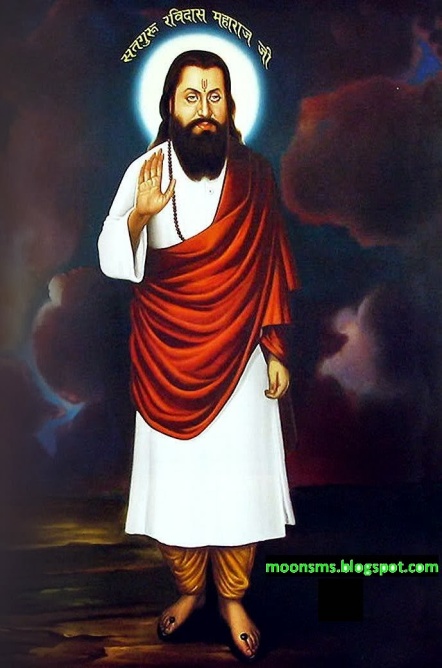 bl ys[k ds pfj=uk;d lUr xq: jfonkl th dk tUe lu~ 1377 bZLoh esa vuqeku fd;k tkrk gSA mudh e`R;q ds ckj esa vuqeku gS fd og 1527 esa fnoxar gq,A bl izdkj ls mUgksaus yxHkx 130 o"kZ dh vk;q izkIr dhA tUe orZeku mRrj izns”k ds okjk.klh ds fo[;kr /kkfeZd LFky dk”kh ds ikl xkso/kZuiqj LFkku esa gqvk FkkA ;g dk”kh ogh LFkku gS tgka vk;Zlekt ds LkaLFkkid egf"kZ n;kuUn ljLorh us vkt ls 147 o"kZ iwoZ] lu~ 1869 bZ- esa dk”kh ds lukruh o ikSjkf.kd ewfrZ iwtdksa ls ogka ds izfl) LFkku vkuUn ckx esa yxHkx 50]000 yksxksa dh mifLFkfr esa dk”kh ujs”k bZ”ojh ukjk;.k flag dh e/;LFkrk o muds lHkkifrRo esa yxHkx 30 ”kh"kZ fo}ku if.Mrksa ls ,d lkFk vdsys ”kkL=kFkZ fd;k FkkA Lokeh n;kuUn dk i{k Fkk fd l`f"V dh vkfn esa bZ”oj iznRr Kku osnksa esa bZ”oj dh ewfrZiwtk dk fo/kku ugha gSA dk”kh ds if.Mrksa dks ;g fl) djuk Fkk fd osnksa esa ewfrZiwtk dk fo/kku gSA bfrgkl lk{kh gS fd vdsys n;kuUn th ds lkFk 30&35 if.Mr viuk i{k fl) u dj ldus ds dkj.k ijkftr gks x;s Fks vkSj vkt rd dksbZ ikjkSf.kd] lukru /kehZ o vU; dksbZ Hkh osnksa ls ewfrZ iwtk dks fl) ugha dj ik;kA ge ,d ckr viuh vksj ls ;gka ;g dguk pkgrs gSa fd izk;% lkjk fgUnw lekt Qfyr T;ksfr"k dh pisV esa gSA Qfyr T;ksfr"k dk fo/kku Hkh lc lR; fo|kvksa dh iqLrd pkjksa osnksa esa ugha gSA  blds fy, ewfrZiwtk tSlk cM+k ”kkL=kFkZ rks ”kk;n dHkh ugha gqvkA gks ldrk gS fd bldk dkj.k ;g ekU;rk jgh gks fd lHkh ik[k.Mksa o vU/k&fo”oklksa dk eq[; dkj.k ewfrZiwtk gS vkSj bldh ijkt; esa gh Qfyr T;ksfr"k Hkh feF;k fl) ekuk tk;sxkA egf"kZ n;kUkUn us vius dk;Zdky esa Qfyr T;ksfr"k dk Hkh izek.k iqjLlj [k.Mu fd;kA vkt tks Hkh cU/kq Qfyr T;ksfr"k esa fo”okl j[krs gSa] nwjn’kZu o vU; lk/kuksa ls rFkkdfFkr T;ksfr"kkpk;Z izpkj djrs gSa o T;ksfr"k ftudh vkthfodk gS] mu ij ;g mRrjnkf;Ro gS fd og Qfyr T;ksfr"k ds izpkj o leFkZu ls iwoZ bls osnksa ls fl) djsaA Qfyr T;ksfr"k lR; bl fy, ugha gks ldrk fd ;g bZ”ojh; U;k; O;oLFkk o deZ&Qy fl)kUr ^vo”;eso fg HkksDrO;a d`ra deZ ”kqHkk”kqHka* esa lcls cM+k ck/kd gSA bZ”oj ds loZ”kfDreku gksus ls ;g Lor% vlR; fl) gks tkrk gSA lc lR; fo|kvksa ds xzUFk osnksa esa ;fn Qfyr T;ksfr"k dk fo/kku ugha gS rks bldk vFkZ gS fd Qfyr T;ksfr"k lR; fo|k u gksdj dkYifud] feF;k fl)kUr o fo”okl gSA ge le>rs gSa fd xq: jfonkl th us vius le; esa ogh dk;Z djus dk iz;kl fd;k Fkk tks dk;Z egf"kZ n;kuUn us 19oha ”krkCnh ds vius dk;Zdky esa fd;k FkkA bruk vo”; dguk gksxk fd egf"kZ n;kuUn dk fo|k dk dks”k cM+k Fkk ftldk vk/kkj vusdk xq#tuksa ls fo|k dh izfr lfgr mudk osn ,oa oSfnd lkfgR; dk Kku gSA dHkh dgha fdUgha nks egkiq:"kksa dh ;ksX;rk leku ugha gqvk djrhA ysfdu ;fn dksbZ O;fDr vU/kdkj o vKku ds dky esa o foijhr ifjfLFkfr;ksa esa vius iwoZtksa ds /keZ ij fLFkr jgrk gS vkSj R;kxiwoZd thou O;rhr djrs gq, yksxksa dks vius /keZ ij fLFkj jgus dh f”k{kk nsrk gS rks ;g Hkh tkfr o ns”k ds fgr esa cgqr cM+k iq.; dk;Z gksrk gSA xq: jfonkl th us foijhr tfVy ifjfLFkfr;ksa esa thou O;rhr fd;k o eqfLye dky esa Lo/keZ esa fLFkj jgrs gq, yksxksa dks Lo/keZ esa fLFkr j[kk] ;g mudk cgqr cM+k ;ksxnku gSA ;g rks fufoZokn gS fd egkHkkjr dky ds ckn Lokeh n;kuUn tSlk fo}ku vU; dksbZ ugha gqvkA vU; tks gq, mUgksaus ukuk izdkj ds okn fn;s ijUrq ^osnksa dk lR; okn & =Srokn* rks egf"kZ n;kuUn ljLorh us gh ns”k o lalkj dks fn;k gS tks l`f"V dh izy; rd fo}kuksa o foosdhtuksa dk vk/;kfRed txr esa eq[; o ,dek= fl)kUr jgsxkA igys xq:th ds ifjokj ds ckjs esa vkSj tku ysrs gSaA mudh ekrk dk uke dy’kh nsoh FkkA tkfr ls xq:th dqVcU/kyk tkfr tks peZdkj tkfr ds vUrxZr vkrh gS] tUes FksA mudk ,d iq= gqvk ftldk uke fot; nkl dgk tkrk gSA mu fnuksa lkekftd O;ogkj esa tUe dh tkfr dk egRo vkt ls cgqr vf/kd Fkk o O;fDr dk futh O;fDrRo o xq.k xkS.k FksA bl dkj.k xq:th] muds ifjokj] mudh tkfr o vU; nfyr tkfr;ksa ds fy, thou thuk cgqr nwHkj FkkA lekt esa NqvkNqr vFkok vLi”kZ;rk dk fopkj o O;ogkj gksrk FkkA bu lc vuqfpr dBksj lkekftd cU/kuksa dks >syrs gq, Hkh vkius viuk ekxZ cuk fy;k vkSj vkRek o bZ”oj ds vfLrRo dks tkudj Lo;a Hkh ykHk mBk;k o nwljksa dks Hkh ykHkkfUor fd;kA lp dgsa rks xq:th vius le; esa ,d cgq izfrHkk”kkyh vk/;kfRed Hkkouk o rst ls lEiUu egkiq:"k FksA ;fn mUgsa fo|k/;;u dk volj feyrk rks og lekt eas dgha vf/kd izHkko”kkyh dzkfUr dj ldrs FksA vkxs py dj ge mudh dqN f”k{kkvksa] fl)kUrksa rFkk ekU;rkvksa dks Hkh ns[kxsa tks ml ;qx esa oSfnd /keZ dks lqj{kk iznku djrh gSaA xq: jfonkl th us bZ”oj HkfDr dks viuk;k vkSj viuk thou mUur fd;kA ;ksx] mikluk o HkfDr ”kCnksa dk iz;ksx vk/;kfRed mUufr ds fy, fd;k tkrk gSA ;ksx] Lok/;k; o bZ”oj dks fl) gq, ;ksfx;ksa ds mins”kksa dk Jo.k o muds izf”k{k.k ls bZ”oj dk /;ku djrs gq, bZ”oj dk lk{kkRdkj djus dks dgrs gSaA mikluk Hkh ;ksx ds gh vUrxZr vkrh gS blesa Hkh bZ”oj ds xq.kksa dks tkudj Lrqfr] izkFkZuk o mikluk ls mls izkIr o fl+) fd;k tkrk gSA mikluk djuk ml bZ”oj dk /kU;okn djuk gS ftl izdkj fdlh ls mid`r gksus ij lkekftd O;ogkj ds :Ik esa ge lHkh djrs gSaA mikluk dk Hkh vfUre ifj.kke bZ”oj dh izkfIr] lk{kkRdkj o tUe&ej.k ls NwVdj eqfDr dh izkfIr gSA HkfDr izk;% vYi f”kf{kr yksxksa }kjk dh tkrh gS tks ;ksx o mikluk dh fof/k dks Hkyhizdkj o lE;d :Ik ls ugha tkursA HkfDr ,d izdkj ls bZ”oj ds Hktu djuk o ekuo lsok esa layXu jguk gSA HkDr bZ”oj dks Lokeh o Lo;a dks lsod ekudj bZ”oj ds Hktu o HkfDr xhrksa dks xkdj vius eu dks bZ”oj esa yxkrk gS ftlls HkDr dh vkRek esa lq[k] ”kkfUr] mYykl mRiUu gksrk gS rFkk Hkkoh thou esa og fujksx] cy o ”kfDr ls ;qDr] nh?kZthoh] ;”k% o dhfrZ ds /ku ls lEiUu gksrk gSA blds lkFk fg mldk eu o vkRek ”kq) gksdj bZ”ojh; xq.kksa n;k] d:.kk] izse] nwljksa dks lg;ksx] lgk;rk] lsok] ijksidkj vkfn ls Hkjdj mUufr o vioxZ dks izkIr gksrk gSA  lUr jfonkl th lu~ 1377 esa tUesa o lu~ 1527 esa e`R;q dks izkIr gq,A bZ”oj dh d`ik ls mUgsa dkQh yEck thou feykA ;g ml dky esa mRiUu gq, tc gekjs ns”k esa vU; dbZ lUr] egkRek] xq:] lekt lq/kkjd iSnk gq, FksA xq:ukud th ¼tUe 1497½] rqylhnkl th ¼tUe 1497½] Lokeh jkekuUn ¼tUe 1400½] lwjnkl th ¼tUe 1478½] dchj nkl th ¼1440&1518½] ehjkckbZ th ¼tUe 1478½ vkfn muds ledkyhu FksA xq: jfonkl th ds thou dky esa ns”k esa lu~ 1395&1413 vof/k esa egewn ukfljmn~nhu] lu~ 1414&1450 vof/k esa eqgEen fcu lbZn rFkk lu~ 1451 ls 1526 rd yks/kh oa”k dk ”kklu jgkA yksnh oa”k ds ckn lu~ 1526 ls 1531 ckcj dk jkT; jgkA ,sls le; esa xq: jfonkl th Hkh lukru oSfnd /keZ ds j{kd ds :Ik esa izkphu vk;Z tkfr ds lHkh oa”ktksa ftuesa nfyr eq[; :Ik ls jgs] /keksZins”k ls mudk ekxZn”kZu djrs jgsA /keZ j{kk o lekt lq/kkj esa mudk ;ksxnku vfoLej.kh; gS ftls Hkqyk;k ugha tk ldrkA ijekRek us lHkh euq";ksa dks cuk;k gSA bZ”oj ,d vkSj dsoy ,d gSA ftu nSoh; ”kfDr;ksa dh ckr dgh tkfr gS og lc tM+ gSa rFkk muesa tks Hkh ”kfDr ;k lkeF;Z gS og dsoy bZ”oj iznRr o fufeZr gS rFkk bZ”oj dh loZO;kidrk ds xq.k ds dkj.k gSA  lHkh /keZ] er] etgc] lEiznk;ksa] xq:Meksa dk vjk/;nso fHkUu gksus ij Hkh og vyx&2 u gksdj ,dek= lR;&fpRr&vkuUn ¾ lfPpnkuUn Lo:Ik ijekRek gh gSA bUgsa fHkUu&fHkUu ekuuk ;k le>uk vKkurk o vYiKrk gh gSA foKku dh Hkkafr HkDrksa] lUekxZ ij pyus okys /kkfeZd yksxksas] mikldksa] Lrksrkvksa] bZ”oj dh izkFkZuk esa le; O;rhr djus okyksa dks fpUru&euu] fopkj] /;ku] Lok/;k; dj ,oa lR; bZ”oj dk fu”p; dj mldh mikluk djuk gh mfpr o mi;ksxh gS ,oa thou dks mikns; cukrk gSA  oSn] oSfnd lkfgR; ,oa lHkh er&erkUrjksa&/keksaZ] jhfyft;uksa] xq:}kjksa vkfn dh ekU;rkvksa] f”k{kkvksa o fl)kUrksa dk v/;;u dj ijekRek dk Lo:Ik ^lfPpnkuUn] fujkdkj] loZ”kfDreku] U;k;dkjh] n;kyq] vtUek] vuUr] fufoZdkj] vukfn] vuqie] lokZ/kkj] losZ”oj] loZO;kid] lokZUrj;keh] vtj] vej] vHk;] fuR;] ifo= vkSj l`f"VdrkZ* gh fu/kkZfjr gksrk gSA thokRek dk Lo:Ik lR;] fpRr] vkuUn jfgr] vkuUn dh iwfrZ bZ”oj dh mikluk ls izkIrO;] iq.;&iki deksZa ds dkj.k tUe&ej.k ds cU/ku esa Qalk gqvk] eks{k izkfIr rd tUe&ej.k ysrk gqvk ln~deksZ&iq.;deksZ o mikluk ls bZ”oj dk lk{kkRdkj dj eks{k o eqfDr dks izkIr djrk gSA bZ”oj] tho ds vfrfjDr rhljh lRrk tM+ izd`fr dh gS tks Lo:i esa lw{e] dkj.k voLFkk esa vkdk”k esa loZ= QSyh gqbZ rFkk lRo&jt&re xq.kksa dh lkE;oLFkk ds :Ik esa fo|eku gksrh gSA l`f"V ds vkjEHk es bZ”oj vius Kku o ”kfDr ls blh dkj.k izd`fr ls dk;Z izd`fr&l`f"V dks jpdj bls orZeku Lo:Ik esa ifj.kr djrk gSA bl izdkj ;g lalkj ok czg~ek.M vfLrRo esa vkrk gSA l`f"V cuus ds ckn 1]96]08]53]116 o"kZ O;rhr gksdj vkt dh voLFkk vkbZ gSA blls iwoZ Hkh vla[; ckj ;g l`f"V cuh] mu lcdh izy; gqbZ vkSj vkxs Hkh vla[; ckj ;g dze tkjh jgsxkA  euq"; tUe /kkj.k gksus ij lRdeksZ dks djrs gq, bZ”oj dh mikluk ls bZ”oj dk lk{kkRdkj djuk thou dk y{; gSA mikluk ftlds lkFk Lrqfr] izkFkZuk] ;ksxkH;kl] ;ksxlk/kuk] /;ku] lekf/k o HkfDr vkfn Hkh tqM+s gq, gSa] thou ds y{; eks{k dh izkfIr gksrh gSA vk;Zlekt lR; dks xzg.k djus o vlR; dks NksM+us o NqM+kus dk ,d viwoZ o vuqies; vkUnksyu gSA ;g loZ Lohdk;Z fl)kUr vfo|k dk uk”k o fo|k dh o`f) dk izcy leFkZd gSA ;|fi vk;Z lekt dk ;g fl)kUr foKku ds {ks= esa ”kr&izfr”kr ykxw gS ijUrq /keZ o er&erkUrjksa&etgcksa esa bl fl)kUr ds izpfyr u gksus ls lalkj ds lHkh izpfyr fHkUu&2 ekU;rk o fl)kUrksa okys er&erkUrjksa&etgcksa ds ,dhdj.k] ,d:irk o loZekU; fl)kUrksa ds fuekZ.k o lcds }kjk mldk ikyu djus ftlls lcdh /kkfeZd o lkekftd mUufr dk y{; izkIr gks] dh izkfIr esa ck/kk vk jgh gSA vk;Z lekt lR; ds xzg.k] vlR; ds R;kx ,oa vfo|k dk uk”k o fo|k dh o`f) ds fl)kUr dks /keZ] er&erkUrj o etgcksa esa Hkh izpfyr o O;og`r djkuk pkgrk gSA fcuk blds euq"; tkfr dk iw.kZ fgr lEHko ugha gSA euq"; dk er o /keZ lkoZHkkSfed :Ik ls ,d gksuk pkfg;sA lR;kpj.k o lR;kxzg] lR; er ds Ik;kZ; gSA iw.kZ lR; er dh gj dlkSVh ij ijh{kk djus ij dsoy osn er gh lR; o ;FkkFkZ fl) gksrk gSA ;g osn er lk;.k&egh/kj okys osn er ds vuq:Ik ugha vfirq ikf.kuh] iartfy] ;kLd] d.kkn] xkSre] osnO;kl] tSfeuh vkfn o n;kuUn ds osn Hkk";] n”kZu o mifu"kn vkfn xzUFkksa ds fl)kUrksa ds vuq:Ik gh gks ldrk gSA blh dks vk;Zlekt ekU;rk nsrk gS o lcdks ekuuk pkfg;sA Lokeh n;kuUn us iwuk esa lekt lq/kkjd T;ksfrck Qwys ds fuea=.k ij mudh nfyrksa o fiNM+ksa dh dU;k ikB”kkyk esa tkdj mUgsa Kku izkfIr o thou dks mUur cukus dh izsj.kk dh FkhA blh izdkj ls lc egkiq:"kksa ds izfr ln~Hkkouk j[krs gq, rFkk muds thou ds xq.kksa dks tkudj] xq.k&xzkgd cu dj] muds izfr lEeku Hkkouk j[krs gq,] osn o oSfnd lkfgR; dks Ik<+dj viuh lokZaxh.k mUufr dks izkIr djuk pkfg;sA  blh ls lekt okLrfod vFkksZ esa] tUe ls lc leku o cjkcj] euq"; lekt cu ik;sxk ftlesa fdlh ds lkFk vU;k; ugha gksxk] fdlh dk ”kks"k.k ugha gksxk vkSj u dksbZ fdlh dk ”kks"k.k djsxkA lcdks vk/;kfRed o HkkSfrd mUufr ds leku volj izkIr gksxsaA lekt xq.k] deZ o LoHkko ij vk/kkfjr gksxk ftlesa fdlh ls i{kikr ugha gksxk o lcds lkFk U;k; gksxkA xq: jfookl th dh izeq[k f”k{kkvksa esa dgk x;k gS fd dkO;e; osn o iqjk.k o.kZekyk ds 34 v{kjksa ls feydj cuk;s x;s gSaA egf"kZ osnO;kl dk mnkgj.k nsdj dgk x;k gS fd bZ”oj ds leku lalkj esa dksbZ ugha gS vFkkZr~ bZ”oj loksZifj gSA muds vuqlkj og yksx cM+s HkkX;”kkyh gS tks bZ”oj dk /;ku o ;ksxkH;kl djrs gSa vkSj vius eu dks bZ”oj esa yxkdj ,dkxz gksrs gSaA blls og lHkh }Unksa o leL;kvksa ls Hkfo"; esa eqDr gks tk;sxsaA xq: jfonkl th dgrs gSa fd tks O;fDr bZ”oj dh fnO; t;ksfr ls vius g`n; dks vkyksfdr djrk gS og tUe] e`R;q ds Hk; o nq[kksa ls eqDr gks tkrk gSA mudk lUns”k Fkk fd lc euq"; lc izdkj ls leku gSA tkfr] jax o fHkUu 2 fo”oklksa ds gksus ij Hkh lc leku gh gSaA mUgksaus oSf”od Hkzkr`Ro Hkkouk vFkkZr~ ^olq/kSo dqVqEcde~* o lgu”kkhyrk dk lUns”k yksxksa dks fn;kA muds mins”kksa dks ^ve`rok.kh* ds uke ls izdkf”kr fd;k x;k gS tks fgUnh] vxzsth o xq:eq[kh esa muds tUe LFkku xkso/kuZiqjh] okjk.klh fLFkr laLFkku ls miyC/k gSA xq:th us vius le; esa yksxksa }kjk vLi”kZ;rk dh tks Hkkouk Fkh mldk Hkh fojks/k dj mlds LFkku ij bZ”oj HkfDr dks viukus dk lUns”k fn;kA og oS".ko lEiznk; ds vuq;k;h o izpkjd Fks vkSj jke o d`".k ds thou dh mnkRr f”k{kkvksa dk izpkj Hkh djrs FksA mudh ,d f”k{kk ;g Hkh Fkh fd bZ”oj us euq"; dks cuk;k gS u fd euq"; us bZ”oj dks cuk;k gSA ;g ,d vfr xEHkhj ckr gS ftl ij euu djus ij vusd lEiznk;ksa }kjk bl f”k{kk ds foijhr O;ogkj ns[kk tkrk gSA crk;k tkrk gS fd fpRrkSM+ ds egkjktk o egkjkuh muds f”k"; cu x;s FksA ;g Hkh la;ksx gS fd mn;iqjk/kh”k egkjktk mEesnflag th Lokeh n;kuUn ljLorh ds ijeHkDr FksA ehjkckbZ dks Hkh xq:th dh vuq;k;h crk;k tkrk gSA xq: jfonkl th ds dbZ Lrks= fl[k /keZ iqLrd xq: xzUFk lkfgc esa laxzfgr gaSA lEHkor% blh ls mudh ok.kh o f”k{kkvksa] ekU;rkvksa o fl)kUrksa dh j{kk gks ldh gSA ge xq: jfonkl th o vU; /kkfeZd xq:vksa ds fp=ks esa mUgsa vka[ksa cUn fd;s gq, /;ku dh eqnzk esa ,dkUr LFkku ij mikluk djrs gq, ns[krs gSaA ,slk izrhr gksrk gS fd muds vUnj dqN ,slk gS] tks mUgsa fn[k ugh jgk ;k le> esa ugha vk jgk] mls gh og vius vUnj <wa< jgsa gSasA ,dkUr esa vka[ksa cUn dj mikluk djuk fujkdkj] loZO;kid] lokZUr;kZeh] lfPpnkuUnLo:i] lnSo o gj dky esa vkRek ds vUnj o ckgj fo|eku ,oa nq%[kksa dk fuokj.k dj lq[k nsus okys bZ”oj dh mikluk dk izek.k gSA ge rks ;gka rd dgsxsa fd ;fn ,d ewfrZiwtd] efUnj ;k ?kj esa] ewfrZ ;k fdlh fp= ds lkeus vka[ksa cUn dj [kM+k gksdj ;k cSBdj mikluk djrk gS] vkjrh ;k Hktu xkrk gS] rks ;g Hkh fujkdkj loZO;kid] lokZUr;kZeh] bZ”oj dh mikluk fl) gksrh gSA bldk dkj.k ;g gS fd dHkh dksbZ fdlh thfor o n`”; inkFkZ dh mikluk vka[ksa cUn djds ugha djrk vfirq vka[ksa [kksydj gh leLr O;ogkj djrk o fd;k tkrk gSA vka[ks cUn dj mikluk djuk fuf”pr gh loZK] loZ”kfDreku] loZO;kid] fujkdkj] tUe o e`R;q ls jfgr bZ”oj dh mikluk gSA ge O;k[;ku] izopu o ijLij laokn vka[ksa [kksydj gh djrs gSaA NksVk f”k”kq ekrk&firk dh xksn esa tks ,d izdkj ls budh ijLij mikluk gh gS] vka[ks [kqyh j[krs gSaA blh izdkj fo|ky; ;k ikB’kkyk esa fo|kFkhZ xq:th ls vka[ksa [kqyh j[kdj gh i<+rs gSa] ijUrq ikB ;kn djrs le; ;k Hkwys fo"k; dks Le`fr iVy esa mifLFkr djus ds fy, vka[ks blfy, cUn dj ysrs gSa ftlls fd foLe`r ikB vUrfuZfgr Le`fr esa fLFkj gks tk;sA eu o cqf) ds ”kjhj ds Hkhrj gksus o eu dh ,dkxzrk o ifo=rk vkfn u gksus ds dkj.k ;nk&dnk geas dqN ckrsa Hkwy tkrs gSaA gekjs izkphu xq:vksa o lUrksa us fujkdkj o loZO;kid] tUe&e`R;q ls jfgr bZ”oj dh Lrqfr] izkFkZuk o mikluk dk izpkj&izlkj fd;k ;k ugha] ugha fd;k rks D;ksa ugha fd;k] ;g ge ikBdksa dks Lo;a fopkj dj fu.kZ; djus ds fy, NksM+rs gSaA ge dsoy ;g vuqeku yxkrs gSa fd vka[ks cUn dj] /;ku dh eqnzk esa ,dkUr esa cSB dj mikluk dj jgs gekjs izkphu xq: o /keZosRrk bZ”oj ds fuf”pr gh lfPpnkuUn] fujkdkj] vewrZ] loZO;kid] lokZUr;kZeh] lw{ekfrlw{e] ifjorZu o ifj.kke jfgr] tUe&ej.k jfgr bZ”oj dh mikluk djrs FksA gesa Hkh blh izdkj ls mikluk djuh pkfg;sA bZ”oj ds loZO;kid] loZ”kfDreku o loZK gksus ds dkj.k yksd&yksdkUrjksa o x`g&mix`gksa ij vk/kkfjr Qfyr T;ksfr"k Hkh ,d feF;k ekU;rk o vU/kfo”okl gSA bZ”oj deZ&Qy iznkrk gSA mlds }kjk gh iwoZ tUeksa ds deZ&Qyksa vFkkZr~ izkjC/k ls rFkk orZeku thou ds deZ o iq:"kkFkZ ls gh gesa lq[k&nq[k o vPNh&cqjh fLFkfr izkIr gksrh gS] ;g lcdks tkuuk o ekuuk pkfg;sA lUr xq: jfonkl th dh t;Urh ij ge ;g le>rs gS fd izR;sd vk/;kfRed thou O;rhr djus okys O;fDr dks lR; dh [kkst djuh pkfg;sA lR; dgha ls Hkh feys mls f”kjks/kk;Z djuk pkfg;sA ;g fpUrk ugh djuh pkfg;s fd mlls mlds er dks gkfu gks ldrh gSA lR; lalkj esa lcls c<+dj gSA lR; ls c<+dj lalkj esa dqN Hkh ugha gSA lHkh erksa ds vuq;kf;;ksa dks lHkh erksa lfgr osn] n”kZu o mifu"knksa dk v/;;u vo”; gh djuk pkfg;sA rHkh og lR; /keZ dks izkIr gks ldsxsaA bZ”oj ,d gS ftlus euq";ksa dks cuk;k gSA bl fy, bZ”oj ds cuk;s gq, lHkh euq";ksa dk /keZ Hkh ,d gh gSA tks bl lR; dks tkudj O;ogkj djrk gS mldh mUufr gksrh gS vkSj tks er&erkUrjksa ds vU/kdkj esa Qalk jgrk gS mldk thou lQy ugha gksrkA vkbZ;s] ekuo thou dks lQy djus ds osn] mifu"kn] n”kZu] lR;kFkZizdk”k] laLdkj fof/k] vk;kZfHkfou;] jkek;.k] egkHkkjr o lHkh erksa ds xzUFkksa dks i<+dj lR; /keZ dk eaFku djsa rFkk ijh{kk esa lR; ik;h tkus okyh f”k{kk] ekU;rkvksa] fl)kUrksa dk v/;;u dj lR; dks viuk;s vkSj mls vius vkpj.k esa ykdj vius thou dks lQy djsaA &eueksgu dqekj vk;ZlEidZ% 196 pqD[kwokyk&2nsgjknwu&248001Qksu% 09412985121